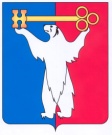 АДМИНИСТРАЦИЯ ГОРОДА НОРИЛЬСКАКРАСНОЯРСКОГО КРАЯПОСТАНОВЛЕНИЕ         21.11.2023	       г. Норильск   	                       № 544Об утверждении Порядка выдачи владельцем автомобильной дороги общего пользования местного значения согласия на осуществление строительства, реконструкции, капитального ремонта, ремонта являющихся сооружениями пересечения автомобильной дороги общего пользования местного значения с другими автомобильными дорогами и примыкания автомобильной дороги общего пользования местного значения к другой автомобильной дорогеВ соответствии со статьей 20 Федерального закона от 08.11.2007 № 257-ФЗ «Об автомобильных дорогах и о дорожной деятельности в Российской Федерации и о внесении изменений в отдельные законодательные акты Российской Федерации», Федеральным законом от 06.10.2003 № 131-ФЗ «Об общих принципах организации местного самоуправления в Российской Федерации», ПОСТАНОВЛЯЮ:Утвердить Порядок выдачи владельцем автомобильной дороги общего пользования местного значения согласия на осуществление строительства, реконструкции, капитального ремонта, ремонта являющихся сооружениями пересечения автомобильной дороги общего пользования местного значения с другими автомобильными дорогами и примыкания автомобильной дороги общего пользования местного значения к другой автомобильной дороге (прилагается).2. Опубликовать настоящее постановление в газете «Заполярная правда» и разместить его на официальном сайте муниципального образования город Норильск.Глава города Норильска					                    Д.В. КарасевУТВЕРЖДЕНОпостановлением Администрации города Норильска от 21.11.2023 № 544Порядок выдачи владельцем автомобильной дороги общего пользования местного значения согласия на осуществление строительства, реконструкции, капитального ремонта, ремонта являющихся сооружениями пересечения автомобильной дороги общего пользования местного значения с другими автомобильными дорогами и примыкания автомобильной дороги общего пользования местного значения к другой автомобильной дороге1. Общие положения и термины 1.1. Настоящий Порядок устанавливает процедуру выдачи согласия в письменной форме владельцем автомобильной дороги общего пользования местного значения муниципального образования город Норильск (далее – автомобильная дорога местного значения) в целях строительства, реконструкции, капитального ремонта, ремонта являющихся сооружениями пересечения автомобильной дороги местного значения с другими автомобильными дорогами (далее - пересечение) и примыкания автомобильной дороги местного значения к другой автомобильной дороге (далее - примыкание), а также устанавливает перечень документов, прилагаемых к заявлению о выдаче такого согласия.В настоящем порядке используются следующие определения: - владелец автомобильной дороги местного значения (Уполномоченный орган) - муниципальное казенное учреждение «Управление автомобильных дорог города Норильска», уполномоченное в сфере осуществления дорожной деятельности в отношении автомобильных дорог местного значения и осуществляющее оперативное управление автомобильными дорогами общего пользования местного значения;- Согласие – документ, содержащий обязательные для строительства, реконструкции, капитального ремонта, ремонта пересечений и (или) примыканий технические требования и условия, выдаваемый Уполномоченным органом владельцу (правообладателю) другой автомобильной дороги (далее - Заявитель).	Иные термины и определения используются в значениях, установленных Федеральным законом от 08.11.2007 № 257-ФЗ «Об автомобильных дорогах и о дорожной деятельности в Российской Федерации и о внесении изменений в отдельные законодательные акты Российской Федерации».1.2. В целях строительства, реконструкции, капитального ремонта, ремонта пересечений и (или) примыканий Уполномоченный орган выдает Заявителю Согласие или мотивированный отказ в выдаче Согласия в срок не более тридцати календарных дней со дня поступления заявления о выдаче Согласия от Заявителя.2. Порядок выдачи согласия 2.1. Для получения согласия Заявитель направляет в Уполномоченный орган заявление о выдаче Согласия (далее - заявление) с приложением следующих документов: 1) схемы предполагаемого пересечения или примыкания в отношении автомобильной дороги местного значения, выполненной на основе топографической съемки в масштабе 1:500, с отображением:- пересечения и (или) примыкания; - границ полосы отвода и придорожных полос (в случае если они установлены в порядке, предусмотренном законодательством Российской Федерации);- точной километровой привязки в формате км + м и места расположения относительно автомобильной дороги местного значения (слева/справа); - элементов обустройства автомобильной дороги местного значения и автомобильной дороги Заявителя;  - наименование, идентификационный номер и направлени автомобильной дороги местного значения и автомобильной дороги Заявителя. На схеме указываются границы земельного участка автомобильной дороги местного значения, к которому предполагается устройство примыкания или пересечения автомобильной дороги Заявителя (в случае, если земельный участок (участки) сформирован и поставлен на кадастровый учет); 	2)  выписку из Единого государственного реестра недвижимости (далее – ЕГРН) (в случае, если земельный участок (участки) сформирован и поставлен на кадастровый учет);3) копии правоустанавливающих или правоудостоверяющих документов на земельный участок (участки), на котором (ых) планируется выполнение работ по строительству, реконструкции, капитальному ремонту, ремонту пересечения или примыкания, подтверждающих наличие у Заявителя прав на использование земельного участка (участков) (в случае, если права Заявителя на земельный участок (участки) не зарегистрированы в ЕГРН);4) документ, удостоверяющий личность Заявителя (для физических лиц);5) документ, удостоверяющий личность и полномочия представителя Заявителя, в случае обращения представителя Заявителя;6) учредительные документы юридического лица и документы, удостоверяющие права (полномочия) руководителя юридического лица (приказ о назначении руководителя юридического лица или другого документа, подтверждающего полномочия руководителя юридического лица);7) проект организации дорожного движения на период проведения работ и после них;8) сведения об утверждении документации по планировке территории (в случаях строительства, реконструкции пересечения и (или) примыкания);9) документы, определяющие порядок осуществления работ по капитальному ремонту, ремонту пересечений и (или) примыканий и объем таких работ (в случае подаче заявления о выдаче Согласия в целях капитального ремонта, ремонта пересечений и (или) примыканий).2.2. В заявлении должно быть указано: 1) для юридических лиц - наименование, организационно-правовая форма, основной государственный регистрационный номер (ОГРН), идентификационный номер налогоплательщика (ИНН), юридический и почтовый адрес, фамилия, имя, отчество (при его наличии) руководителя, телефон, факс (при наличии), адрес электронной почты (при наличии), сведения о лице, действующем по доверенности от имени руководителя (в случае если заявление подписывается представителем); 2) для физических лиц, в том числе для  индивидуальных предпринимателей  - фамилия, имя и отчество (при его наличии), сведения о государственной регистрации физического лица в качестве индивидуального предпринимателя; идентификационный номер налогоплательщика; место жительства, данные документа, удостоверяющего личность, сведения о лице, действующем по доверенности (в случае если заявление подписывается представителем); 3) цель получения Согласия; 4) планируемое место пересечения и (или) примыкания относительно автомобильной дороги местного значения (наименование автомобильной дороги с привязкой к километровым столбам автомобильной дороги местного значения (в формате км_ _ _ + м_ _ _) и стороны (правая или левая), расстояние от последнего элемента автомобильной дороги местного значения до границы территории пересечения и (или) примыкания и ближайшего капитального строения); 5) кадастровый номер земельного участка (участков) Заявителя, на котором(ых) планируется выполнение работ по строительству, реконструкции, капитальному ремонту, ремонту пересечения и (или) примыкания (в случае, если земельный участок (участки) сформированы и поставлены на кадастровый учет); 6) вид планируемых работ (строительство, реконструкция, капитальный ремонт, ремонт); 7) срок действия Согласия достаточный для строительства, реконструкции, капитального ремонта, ремонта пересечения и примыкания; 8) перечень документов, прилагаемых к заявлению; 9) способ получения Согласия (почтовой связью, электронная почта, лично под роспись); 10) дата, подпись, должность, печать (при наличии), фамилия, имя, отчество (при наличии) Заявителя. 2.3. Заявление может быть подано лично, посредством почтового отправления, а также в электронной форме с использованием информационно-телекоммуникационной сети Интернет.Прием заявлений осуществляется по месту нахождения Уполномоченного органа: 663305, г. Норильск, ул. Талнахская, зд. 3.Адрес электронной почты: noravtodor@mail.ru.График работы: понедельник - пятница с 09-00 до 13-00, с 14-00 до 17-00.Регистрация заявления осуществляется в день его поступления в Уполномоченный орган путем присвоения входящего регистрационного номера.2.4. Основаниями для отказа в выдаче Согласия являются: - заявление подано в неуполномоченный орган (указанная в заявлении автомобильная дорога местного значения не входит в перечень дорог, закрепленных на праве оперативного управления за Уполномоченным органом);         - отсутствие или неполнота сведений, указанных в пункте 2.2 настоящего Порядка; - не предоставление документов, указанных в пункте 2.1  настоящего Порядка; - расстояние между пересечением и (или) примыканием противоречит требованиям к расстоянию между пересечениями и (или) примыканиями для соответствующей категории автомобильной дороги;- технические характеристики и планируемое место размещения пересечения и (или) примыкания противоречат требованиям правил безопасности дорожного движения, обязательным требованиям действующих норм и правил в области строительства, градостроительства; - строительство, реконструкция пересечения или примыкания может повлечь за собой ухудшение качественных характеристик элементов автомобильной дороги местного значения;- предложенный Заявителем проект организации дорожного движения на период проведения работ и после их проведения не соответствует требованиям законодательства Российской Федерации в сфере безопасности дорожного движения.2.5. При отсутствии оснований для отказа, указанных в пункте 2.4 настоящего Порядка, Уполномоченный орган в срок, указанный в пункте 1.2 Порядка, с даты поступления заявления, направляет Заявителю Согласие по форме, установленной в приложении № 1 к настоящему Порядку, способом, указанным в заявлении, с указанием следующих сведений: - сведения о Заявителе, которому выдается Согласие; - планируемое место пересечения и (или) примыкания относительно автомобильной дороги местного значения (наименование автомобильной дороги с указанием участка в километрах, метрах и стороны (правая или левая), согласованное Уполномоченным органом; - цель выдачи Согласия; - кадастровый номер земельного(ых) участка(ов), на котором(ых) расположены полосы отвода автомобильной дороги местного значения, к которому планируется строительство, реконструкция, капитальный ремонт, ремонт пересечения и (или) примыкания (в случае, если земельный участок (участки) сформирован и поставлен на кадастровый учет)); - технические требования и порядок (условия), обязательные для исполнения при осуществлении работ по строительству, реконструкции, капитальному ремонту, ремонту пересечения и (или) примыкания (указывается (при необходимости) отдельно по каждому виду работ); - сведения о согласовании порядка осуществления работ по капитальному ремонту, ремонту пересечений и (или) примыканий и объем таких работ (в случае подаче заявления о выдаче Согласия в целях капитального ремонта, ремонта пересечений и (или) примыканий);- срок действия Согласия, равный сроку, указанному Заявителем, достаточный для строительства, реконструкции, капитального ремонта, ремонта пересечения и примыкания, но не более трех лет.2.6. При наличии оснований для отказа в выдаче Согласия, указанных в пункте 2.4 Порядка, Уполномоченный орган в срок, установленный в пункте 1.2 Порядка с даты поступления заявления, направляет Заявителю мотивированное уведомление, подписанное руководителем Уполномоченного органа, об отказе в выдаче Согласия, способом, указанным в заявлении.2.7. В случае преобразования юридического лица, изменения его наименования или местонахождения либо изменения фамилии, имени, отчества (при наличии) или места жительства физического лица или индивидуального предпринимателя, в также в случае обнаружения технических ошибок в выданном Согласии, Заявитель направляет в адрес Уполномоченного органа заявление о внесении изменений в Согласие с приложением документов, подтверждающих необходимость внесения соответствующих изменений. Уполномоченный орган осуществляет внесение изменений в Согласие в течение трех рабочих дней с момента регистрации данного заявления, и направляет Заявителю способом, указанным в заявлении.Приложение № 1 к Порядку выдачи владельцем автомобильной дороги общего пользования местного значения согласия на осуществление строительства, реконструкции, капитального ремонта, ремонта являющихся сооружениями пересечения автомобильной дороги общего пользования местного значения с другими автомобильными дорогами и примыкания автомобильной дороги общего пользования местного значения к другой автомобильной дорогеФОРМАСОГЛАСИЕ №на_____________________________________________________________________ (строительство, реконструкцию, капитальный ремонт, ремонт пересечения, примыкания) Выдано_________________________________________________________________(указать сведения о заявителе) Муниципальное казенное учреждение «Управление автомобильных дорог города Норильска» является владельцем автомобильной дороги __________________________ на праве оперативного управления, запись в ЕГРН ___________________________________              (далее – Владелец автомобильной дороги).В соответствии со статьей 20 Федерального закона от 08.11.2007 № 257-ФЗ «Об автомобильных дорогах и о дорожной деятельности в Российской Федерации и о внесении изменений в отдельные законодательные акты Российской Федерации», муниципальное казенное учреждение «Управление автомобильных дорог города Норильска» выдает согласие  на____________________________________________________________________                                (строительство, реконструкция, капитальный ремонт, ремонт, с указанием типа объекта (пересечение, примыкание) и его ______________________________________________________________________________характеристик: местоположение (планируемое место пересечения и (или) примыкания), протяженность, описание конструктивных ______________________________________________________________________________элементов, на осуществление работ по капитальному ремонту, ремонту пересечений и (или) примыканий и объем таких работ (в случае ______________________________________________________________________________подачи заявления о выдаче согласия в целях капитального ремонта, ремонта пересечений и (или) примыканий) _____________________________________________________________________________ (адрес расположения, название автомобильной дороги, километраж, правая/левая сторона, кадастровые номера земельных участков) Технические требования, подлежащие обязательному исполнению лицом, осуществляющим строительство, реконструкцию, капитальный ремонт, ремонт пересечений и примыканий: _____________________________________________________________________________ _____________________________________________________________________________ _____________________________________________________________________________ _____________________________________________________________________________ Порядок (условия), подлежащие обязательному исполнению лицом, осуществляющим строительство, реконструкцию, капитальный ремонт, ремонт пересечений и примыканий, владельцем пересечений, примыканий:1) до начала строительно-монтажных работ получить разрешение на строительство (при необходимости его получения);2) разработанную проектную документацию представить на согласование Владельцу автомобильных дорог;3) движение техники к месту производства работ осуществлять через существующие съезды или обустроенные технологические переезды на автомобильной дороге; 4) при производстве работ и эксплуатации инженерной коммуникации запрещается:	- движение тяжеловесного и (или) крупногабаритного транспортного средства, а также транспортного средства, осуществляющего перевозки опасных грузов, по автомобильным дорогам без получения специального разрешения;- устройство съездов к месту работ непосредственно с дороги;- перегон гусеничной техники через автомобильную дорогу;- размещение и складирование строительных механизмов, технологического транспорта, строительных механизмов и оборудования на проезжей части, обочинах, откосах и в полосе отвода автомобильной дороги;- производство погрузочно-разгрузочных операций на проезжей части и обочинах автомобильной дороги;- монтаж строительных конструкций и оборудования с проезжей части, обочин и откосов автомобильной дороги.5) по окончании работ восстановить место работ в полосе отвода и придорожной полосе автомобильной дороги;6) запрещается вырубка зеленых насаждений, расположенных на земельных участках в границах полос отвода автомобильных дорог, отнесенных к категории земель транспорта;7) осуществление деятельности в границах полосы отвода автомобильной дороги допускается при условии, что такая деятельность (при обычных условиях ее осуществления) не повлечет за собой:- загрязнение полос отвода автомобильных дорог, включая выброс мусора вне специально предусмотренных для указанных целей мест;- использование водоотводных сооружений автомобильных дорог для стока или сброса вод;- выполнение в границах полос отвода автомобильных дорог, в том числе на проезжей части автомобильных дорог работ, связанных с применением веществ, которые могут оказать воздействие на уменьшение сцепления колес транспортных средств с дорожным покрытием, а также без соблюдения требований пожарной безопасности;- создание условий, препятствующих обеспечению безопасности дорожного движения;- повреждение автомобильных дорог или осуществление иных действий, наносящих ущерб автомобильным дорогам либо создающих препятствия движению транспортных средств и (или) пешеходов;- нарушение других установленных нормативными правовыми актами Российской Федерации требований к ограничению использования автомобильных дорог и их полос отвода, а также к обеспечению их сохранности.8) выполнение строительно-монтажных работ, предусмотренных настоящим Согласием, соблюдение при их осуществлении технических требований и порядка (условий), указанных в данном Согласии, требований действующего законодательства, последующее содержание пересечений/примыканий обеспечиваются лицом, осуществляющим строительство, реконструкцию, капитальный ремонт, ремонт пересечений/примыканий, владельцем перенесений/примыканий за счет собственных средств в соответствии с Федеральным законом от 08.11.2007 № 257-ФЗ «Об автомобильных дорогах и о дорожной деятельности в Российской Федерации и о внесении изменений в отдельные законодательные акты Российской Федерации»;9) в случае реконструкции, капитального ремонта, ремонта автомобильной дороги, изменений в действующем законодательстве, форс-мажорных обстоятельств, влекущих за собой переустройство пересечения/примыкания, работы выполняются владельцем пересечений/примыканий за счет собственных средств. Владелец автомобильных дорог не несет ответственности по возмещению материальных затрат и убытков владельцу пересечения/примыкания;10) по окончанию строительно-монтажных работ оформить акт приемки выполненных работ.Владелец автомобильной дороги имеет право осуществлять:- технический контроль за ходом строительства/ реконструкции/ капитального ремонта, ремонта пересечения/примыкания и ходом эксплуатации пересечения/примыкания;- оперативный контроль за соблюдением заявителем нормативных технических и нормативных правовых документов, регламентирующих выполнение работ по строительству/ реконструкции/ капитальному ремонту, ремонту пересечения/примыкания, оформляет соответствующие предписания в случае их нарушения, осуществляет контроль за их исполнением.В случае, если пересечение/примыкание строится или эксплуатируется с грубыми нарушениями вышеуказанных технических требований и порядка (условий), Владелец автомобильной дороги отзывает ранее выданное Согласие (в течение месяца с даты, когда стало известно о таких нарушениях) до устранения заявителем, выявленных нарушений.Срок действия согласия ____________________________________________________.М.П. Должность Ф.И.О. руководителя Уполномоченного органа